Н А К А З03.01.2017    				               № 23Про проведення I  (районного) туруміського конкурсу «Учень року – 2017»Згідно з планом роботи Управління освіти адміністрації Основ’янського  району Харківської міської ради на 2017 рік, на виконання основних заходів Комплексної програми розвитку освіти м. Харкова на 2011-2017 роки, з метою створення сприятливих умов для самовизначення та самореалізації учнів 10-11-х класів, підтримки та стимулювання розвитку обдарованої молоді району  НАКАЗУЮ1. Затвердити:1.1. Умови проведення I  (районного) туру  міського конкурсу «Учень року – 2017» – далі Конкурсу (додатки 1, 4).1.2. Склад оргкомітету Конкурсу (додаток 2).1.3. Склад журі Конкурсу (додаток 3).2. Оргкомітету Конкурсу:2.1. Провести I  (районний) тур міського конкурсу «Учень року – 2017»:І етап (заочний) − конкурс портфоліо та есе конкурсантів;До 20.01.2017ІІ етап (очний) – тестування щодо виявлення рівня знань згідно із заявленою номінацією;До 27.01.2017ІІІ етап – інтелектуальний турнір;До 03.02.20172.2. Підбити підсумки та оприлюднити результати Конкурсу.До 10.02.20172.3. Здійснити нагородження переможців Конкурсу.До 24.02.20173. Районному методичному центру  (Надточій О.І.):3.1. Здійснити організаційно-методичне забезпечення проведення Конкурсу.Січень-лютий 2017 року 3.2. Надати методичну, консультаційну допомогу педагогічним працівникам шкіл району з питань підготовки учнів до участі в Конкурсі.Січень – лютий 2017 року 3.3. Забезпечити висвітлення І (районного) туру Конкурсу в засобах масової інформації.Лютий  2017 року3.4. Надати до Науково-методичного педагогічного центру Департаменту освіти Харківської міської ради звіт про проведення І (районного) туру Конкурсу та заявку на участь школярів у ІІ (міському) турі Конкурсу відповідно до Умов проведення.										       До 03.03.20174. Керівникам навчальних закладів: 4.1.	 Довести інформацію про проведення I  (районного) туру  міського конкурсу  «Учень року – 2017» до педагогічних працівників та учнів підпорядкованих загальноосвітніх навчальних закладів.До 12.01.2017 4.2. Сприяти участі учнів у I  (районному) турі  міського конкурсу  «Учень року – 2017».5. Завідувачу ЛКТО Фесенко О.В. розмістити цей наказ на сайті Управління освіти.   До 06.01.2017 6. Контроль за виконанням цього наказу залишаю за собою.Начальник Управління освіти		                                	    О.С.Нижник(оригінал підписано)З наказом ознайомлені:Надточій О.І.Фесенко О.В.Толоконнікова М.В.Додаток  1до наказу Управління освіти                                                                             від  03.01.2016  №23Умови проведення I  (районного) туру  міського конкурсу «Учень року − 2017»1. Загальні положення1.1. I  (районний) тур  міського конкурсу «Учень року − 2017» (далі Конкурс) проводиться серед учнів 10-11-х класів загальноосвітніх навчальних закладів на виконання заходів Комплексної програми розвитку освіти м. Харкова на 2011-2017 роки. 1.2. Загальне керівництво та координацію проведення Конкурсу здійснює Управління освіти адміністрації Основ’янського  району Харківської міської ради.1.3. Конкурс проводиться за номінаціями:- «Інтелектуал року»;- «Лідер року»;- «Творча особистість року»;- «Спортсмен року».2. Мета та завдання Конкурсу2.1. Метою Конкурсу є створення сприятливих умов для самовизначення і самореалізації учнів 10-11-х класів, підтримки та стимулювання розвитку обдарованої молоді міста.2.2. Основними завданнями Конкурсу є:популяризація ефективних форм та напрямів роботи з обдарованою молоддю; активізація та стимулювання потенційних можливостей обдарованих учнів,  залучення їх до активної участі в конкурсах і змаганнях;сприяння активізації та модернізації всіх форм позакласної та позашкільної роботи з учнями;розвиток соціальної активності учнів;піднесення статусу обдарованої молоді та її наставників.3. Оргкомітет та журі Конкурсу3.1. Для організації та проведення Конкурсу створюються оргкомітет і журі. 3.2. Оргкомітет визначає порядок, форми, місце, дату проведення всіх етапів Конкурсу, забезпечує організаційну підготовку заходів Конкурсу, оприлюднює його результати. 3.3. Оргкомітет має право вносити зміни до порядку проведення Конкурсу в разі об’єктивних непередбачуваних обставин.3.4. Оргкомітет направляє до навчальних закладів інформацію щодо підсумків конкурсу.3.5. Журі Конкурсу розробляє завдання, критерії оцінювання та протоколи, оцінює досягнення учасників Конкурсу, визначає переможців.3.6. Членами журі можуть бути працівники освітніх, наукових і методичних установ, учні-переможці Конкурсу попередніх років. 4. Учасники КонкурсуУ Конкурсі можуть брати участь учні 10-11-х класів навчальних закладів району. До участі в конкурсі не допускаються переможці попередніх років.5. Порядок проведення Конкурсу5.1. Конкурс проводиться у два тури:- І (районний) тур – січень-лютий 2017 року;- ІІ (міський) тур – березень-квітень 2017 року.5.2. Для участі у Конкурсі навчальні заклади району направляють по одному учню в кожній номінації.5.3. I  (районний) тур  міського конкурсу «Учень року − 2017» складається із трьох етапів:І етап (заочний) − конкурс портфоліо та есе конкурсантів. На загальному засіданні кожен із членів журі за протоколом оцінює роботи учасників конкурсу, стисло дає характеристику робіт та обґрунтовує свої оцінки. Після обговорення за сумою балів визначаються кращі роботи.ІІ етап (очний) – тестування щодо виявлення рівня знань згідно із заявленою номінацією. Учні, які за підсумками 2-х етапів конкурсу набрали найбільшу кількість балів, стають учасниками ІІІ етапу I  (районного) туру  Конкурсу». Кількість учасників ІІІ етапу визначається рішенням журі.ІІІ етап – інтелектуальний турнір, який передбачає такі завдання в номінаціях:- «Інтелектуал року» − «Особистість», «Тема», самопрезентація «Формула успіху»;- «Спортсмен року» − «Особистість», «Тема», самопрезентація «Траєкторія успіху»;- «Творча особистість року» − «Тема», «Особистість», самопрезентація «Крок до зірок»;-  «Лідер року» − «Тема», «Особистість», самопрезентація «Фактор успіху».У 3 конкурсному завданні регламент виступу для кожного учасника −                   5 хвилин. Під час турнірних змагань журі за відповідними протоколами оцінює знання, культурний та інтелектуальний рівень розвитку претендентів. За сумою трьох етапів визначається переможці в кожній номінації.6. Перелік матеріалів учасника Конкурсу6.1. Для участі в I  (районному) турі  Конкурсу претенденти подають до районного методичного центру: заяву на ім’я голови оргкомітету про участь у Конкурсі;анкету учасника Конкурсу встановленого зразка в електронному та друкованому варіантах;кольорову фотографію розміром 9х13 (в електронному та друкованому варіантах);лист-подання навчального закладу, що містить висновок про результативність навчальної, громадської, культурної або спортивної діяльності претендента;портфоліо досягнень конкурсанта;есе на тему «Секрети успіху від…» в електронному та друкованому варіантах.6.2. У портфоліо надається інформація про навчальні досягнення учнів за всі роки навчання та відповідно до номінацій матеріали за три останні роки:- у номінації «Інтелектуал року» – щодо досягнень у районних, міських, обласних, всеукраїнських та міжнародних олімпіадах та турнірах, інтелектуальних конкурсах; участі в роботі наукових товариств, науково-практичних семінарів та конференцій; теоретичних, практичних наробок або винаходів; публікації власних творів; - у номінації «Лідер року» – щодо участі в семінарах, конференціях, форумах, фестивалях громадсько-політичного характеру, соціальних проектах; індивідуального вкладу у громадську роботу, у діяльність учнівського самоврядування; публікації власних творів;- у номінації «Творча особистість року» – щодо результативності участі у творчих конкурсах, фестивалях, концертах; у діяльності творчих колективів, проектах, семінарах, конференціях; організації персональних виставок та сольних концертів; наявності дисків та публікацій власних творів; - у номінації «Спортсмен року» – щодо досягнень у спортивних змаганнях районного, міського, обласного, всеукраїнського та міжнародного рівнів; наявності спортивного звання та розряду; активності та результативності роботи з пропаганди здорового способу життя; наявності власних публікацій.6.3. Вимоги до написання есе.Обсяг – 1 друкована сторінка. Шрифт – Times New Roman, кегль − 14, поля верхнє – 20 мм, нижнє – 20 мм, ліве – 25 мм, праве – 15 мм. Роботи оцінюються за критеріями:- змістовність;- оригінальність образно-художнього мислення;- композиційна цілісність;- грамотність викладу та культура оформлення.Начальник Управління освіти		                                	    О.С.НижникТолоконнікова М.В Додаток  2до наказу Управління освіти від  03.01.2017  №23ОРГКОМІТЕТI  (районного) туру міського конкурсу «Учень року − 2017» Начальник Управління освіти		                                	    О.С.НижникТолоконнікова М.В Додаток  3до наказу Управління освіти від  03.01.2017  №23ЖУРІI  (районного) туру міського конкурсу «Учень року − 2017» Начальник Управління освіти		                                	    О.С.НижникТолоконнікова М.ВДодаток  4до наказу Управління освіти від  03.01.2017  №23Начальнику Управління освіти адміністрації Основ’янського  району Харківської міської ради,голові оргкомітету районного етапу міського  конкурсу «Учень року − 2017» Нижнику О.С.учня________________________________________________________________________________________________________________________________________ (повна назва ЗНЗ) ______________________________________________________________________(Прізвище, ім’я, по батькові повністю)ЗаяваПрошу Вас дозволити мені брати участь у районному етапі міського конкурсу «Учень  року − 2017» у номінації «__________________________».					назва номінаціїДата                                                                                                        ПідписПродовження додатка 4АНКЕТАучасника конкурсу «Учень року - 2017»Прізвище, ім’я, по батьковіукраїнською мовою__________________________________________________________російською мовою ____________________________________________________________Прізвище, ім’я, по батькові матеріукраїнською мовою__________________________________________________________російською мовою _____________________________________________ Прізвище, ім’я, по батькові батькаукраїнською мовою__________________________________________________________російською мовою _____________________________________________ Дата народження _________________________________________________________Домашня адреса, контактний телефон, е-mail______________________________________________________________________________________________________________________________________________________________________________________________________________________________________________Повна назва навчального закладу _____________________________________________________________________________________________________________________________________________________________Клас навчання ____________________6. Назвіть Ваших наставників.________________________________________________________________________________________________________________________________________________________________________________________________________________________________________________________________________________7. Справа, якій хотів(ла) присвятити своє життя. ________________________________________________________________________________________________________________________________________________________________________________________________________________________________________________________________________________8. Чому вирішив(ла) взяти участь у конкурсі «Учень року»?____________________________________________________________________________________________________________________________________________________________________________________________________________________________________________________________________________________________________________________________________________________9. Якими якостями має бути наділений переможець конкурсу «Учень року»? ____________________________________________________________________________________________________________________________________________________________________________________________________________________________________________________________________________________________________________________________________________________  Продовження додатка 4ЗАЯВКА на участь учнів загальноосвітньогонавчального закладу  у районному етапі міського конкурсу «Учень року – 2017» ДиректорВиконавець, телефонНачальник Управління освіти		                                	    О.С.НижникТолоконнікова М.В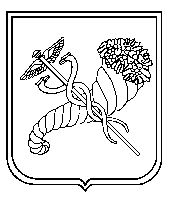 Голова оргкомітету:Нижник О.С.− начальник Управління освіти адміністрації Основ’янського  району Харківської міської ради.Члени оргкомітету: Надточій О.І. − завідувач районного методичного центру;Толоконнікова М.В. − методист районного методичного центру;Стецко О.М. − методист районного методичного центру.Голова журі:Прохоренко О.В. − заступник начальника Управління освіти адміністрації Основ’янського  району Харківської міської радиЗаступник голови журі:Дерев’янко Т.Є. – головний спеціаліст Управління освіти адміністрації Основ’янського  району Харківської міської радиЧлени журі: Сараєв А.В. − декан автомобільного факультету ХНАДУ;Губа А.В. − директор методичного центру з навчально-виховної роботи                                                                                      ХНПУ ім. Г.СковородиШилов А.І. – викладач автомобільного факультету ХНАДУОрловська О.І. – заступник директора з навчально-виховної роботи ЦДЮТ №7Єрмоленко М.П. – методист ДЮСШ №9Гончаренко Максим – переможець конкурсу «Учень року - 2012» у номінації «Лідер року»Ткаченко Вадим – переможець конкурсу «Учень року - 2012» у номінації «Інтелектуал року»Макарова Марина - переможець конкурсу «Учень року - 2014» у номінації «Спортсмен року»Горбунова Вікторія - переможець конкурсу «Учень року - 2015» у номінації «Творча особистість року»№ з/пПІБ учасникаНавчальний закладКлас навчанняНомінація1.«Інтелектуал року» 2.«Спортсмен року»3.«Творча особистість року» 4.«Лідер року»